	Stoffverteilungsplan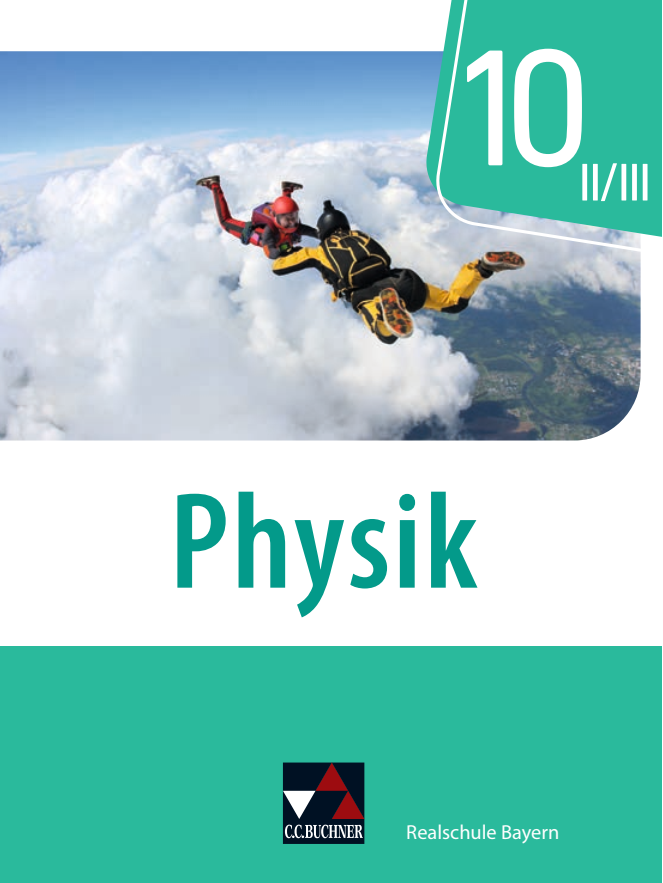 	Physik 10 II/III – Realschule Bayern	ISBN 978-3-661-67030-0Vorwort Liebe Lehrerinnen und Lehrer,mit der Einführung des LehrplanPLUS hat auch Bayern einen kompetenzorientierten Lehrplan erhalten. Was bedeutet Kompetenzorientierung im Sinne eines Lehrplans, oder anders gefragt: Worin besteht der Unterschied, wenn man kompetenzorientiert unterrichtet, im Gegensatz zu „früher“, als Kompetenzen nicht zentral waren?Provokant formuliert: Früher wurde „unterrichtet“, die Lehrkraft hat einen „Stoff behandelt“, gewissermaßen Inhalte den Schülerinnen und Schülern dargeboten – in der Hoffnung, dass von allem, was im Unterricht „durchgenommen wurde“, etwas hängen bleibt. Das ist zweifellos zu kurz dargestellt, aber unverkennbar ist bei der Lektüre von alten Lehrplänen zu sehen, dass die Inhalte, beispielsweise elektromagnetische Induktion, im Zentrum standen. Und heute im Zeichen der Kompetenzorientierung? Heute sind zurecht die Lernenden selbst ins Zentrum des LehrplanPLUS gerückt: Es geht nicht darum, dass eine Lehrkraft etwas unterrichtet, vielmehr ist zentral, dass die Lernenden Kompetenzen erwerben. Das ist das Ziel einer jeden Unterrichtsstunde, und auch wenn gelegentlich der Vorwurf erhoben wird, dass das bei einem guten Unterricht auch früher schon der Fall war und Kompetenzorientierung daher nichts Neues ist: Das stimmt schon. Trotzdem ist es richtig und wichtig, diese Perspektivenverschiebung auch deutlich im LehrplanPLUS zu verschriftlichen. Die neuen Perspektiven sind dabei vor allem zwei:1. Die Lehrkraft muss die Schüler im Blick haben – Inhalte sind nicht im Zentrum des Geschehens, sondern Mittel zum Zweck.2. Kompetenzen werden nicht von der Lehrkraft unterrichtet, sie werden von den Schülerinnen und Schülern erworben.Aus diesen beiden Paradigmen ergibt sich sozusagen automatisch auch eine andere Art von Unterricht, bei der stärker die Ziele in den Blick genommen werden.Die prozessbezogenen Kompetenzen im bayerischen LehrplanPLUS sind dabei an die Bildungsstandards der KMK angelehnt, es sind in der folgenden Darstellung die äußeren (gelblich hinterlegt):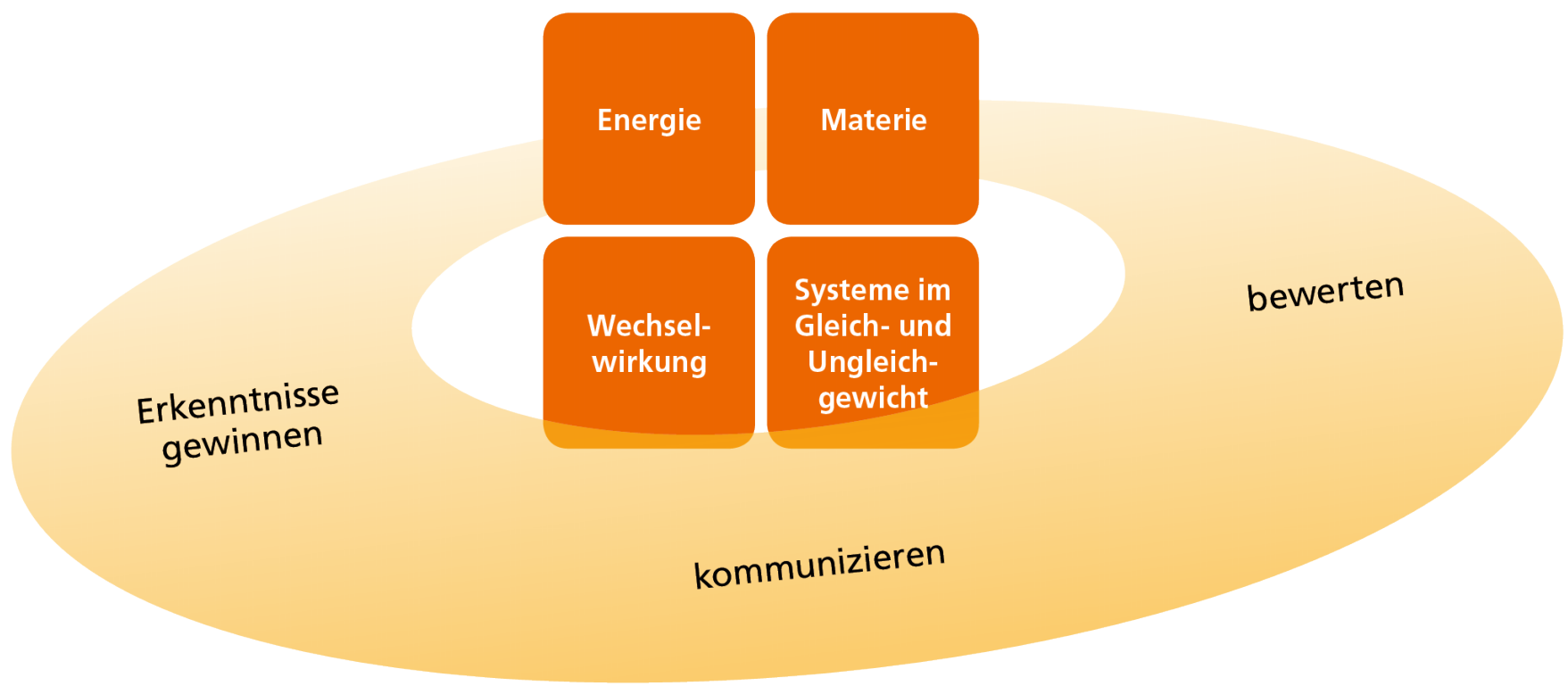 Auf den orangen Feldern sind die sogenannten Gegenstandsbereiche zu sehen, ebenfalls aus den Bildungsstandards, und diese Gegenstandsbereiche sind gewissermaßen die Themenfelder, hinter denen sich dann konkrete Inhalte verbergen. Die oben erwähnte elektromagnetische Induktion würde man bei den Gegenstandsbereichen „Energie“ und „Wechselwirkung“ einsortieren. Anhand dieses konkreten Inhalts lassen sich dann verschiedene physikalische, prozessbezogene Kompetenzen erwerben, und guter Unterricht zeichnet sich dadurch aus, dass man bei (fast) allen Inhalten alle physikalischen Kompetenzen bedient. Selbiges gilt natürlich auch für ein gutes Schulbuch: Im Kapitel „Elektromagnetische Induktion“ sollte die Gesamtheit aller Aufgaben auch die Gesamtheit aller drei Kompetenzen in einem guten Verhältnis abdecken, und genau darauf haben wir geachtet. Das ist auch der Grund, warum wir nicht bei jedem Schulbuchkapitel im folgenden Stoffverteilungsplan die Kompetenzen K1, K2 und K3 aufzählen: Wenn wir unsere Arbeit halbwegs richtig gemacht haben, stünden da in fast allen Fällen alle Kompetenzen, weil man in jedem Kapitel Erkenntnisse gewinnt (K1), kommuniziert (K2) und bewertet (K3). Deshalb haben wir auf diese redundante Nennung verzichtet.Eine ausführliche Darstellung der Kompetenzen und Gegenstandsbereiche findet sich hier:https://www.lehrplanplus.bayern.de/fachprofil/realschule/physikNoch ein paar Worte zum Aufbau des Stoffverteilungsplans: In Spalte 5 („Stundenzahl“) können Sie frei Ihre für das jeweilige Kapitel vorgesehene Unterrichtsstundenzahl eintragen, denn Sie als Lehrkraft kennen Ihre Klasse am besten und wissen, für welches Kapitel Sie zwei und für welches Sie drei Stunden ansetzen sollten.Und nun wünschen wir Ihnen viel Freude beim kompetenzorientierten Unterrichten mit unserem Stoffverteilungsplan!Ihr Physik-TeamSchulbuchkapitelSeitenKompetenzerwartungenInhalte zu den Kompetenzen und HinweiseStundenzahlGrundlegende physikalische Methoden6–91 Mechanik1 MechanikDie Schülerinnen und Schüler …ca. 10 Std.Einstiegsseite10–11Diese Doppelseite kann mithilfe der Wortwolke und einiger Bilder sowohl im Unterricht den Einstieg in das neue Großkapitel erleichtern, als auch von Schülerinnen und Schülern zur Wiederholung und Vorbereitung auf eine Probe herangezogen werden.Startklar Mechanik12–15Diese Seiten enthalten im Sinne eines Spiralcurriculums das Grundwissen zurückliegender Schuljahre im nun folgenden Themenbereich.Mechanik Mechanik Lernbereich 1: Mechanik1.1 Zeit-Weg-Diagramme16–19beschreiben Bewegungsabläufe mithilfe von Zeit-Weg-Diagrammen und grenzen die Durchschnitts- von der Momentangeschwindigkeit ab. Sie reflektieren mit ihrem Wissen den Geschwindigkeitsbegriff im Straßenverkehr.Zeit-Weg-Diagramme1.2 Momentan- und Durchschnittsgeschwindigkeit20–21beschreiben Bewegungsabläufe mithilfe von Zeit-Weg-Diagrammen und grenzen die Durchschnitts- von der Momentangeschwindigkeit ab. Sie reflektieren mit ihrem Wissen den Geschwindigkeitsbegriff im Straßenverkehr.Durchschnittsgeschwindigkeit, Momentangeschwindigkeit1.3 Gleichmäßig beschleunigte Bewegung22–25identifizieren eine konstante Kraft als Ursache für eine gleichmäßig beschleunigte Bewegung (z. B. freier Fall), indem sie Änderungen von Bewegungszuständen analysieren. Mit den entsprechenden Bewegungsgleichungen führen sie unter Berücksichtigung der Einheiten und sinnvoller Genauigkeit Berechnungen durch. In alltagsrelevanten Kontexten, zum Beispiel im Straßenverkehr, bestimmen sie mithilfe der Grundgleichung der Mechanik die Beträge wirkender Kräfte und herrschender Beschleunigungen.gleichmäßig beschleunigte Bewegung1.4 Freier Fall26–27identifizieren eine konstante Kraft als Ursache für eine gleichmäßig beschleunigte Bewegung (z. B. freier Fall), indem sie Änderungen von Bewegungszuständen analysieren. Mit den entsprechenden Bewegungsgleichungen führen sie unter Berücksichtigung der Einheiten und sinnvoller Genauigkeit Berechnungen durch. In alltagsrelevanten Kontexten, zum Beispiel im Straßenverkehr, bestimmen sie mithilfe der Grundgleichung der Mechanik die Beträge wirkender Kräfte und herrschender Beschleunigungen.gleichmäßig beschleunigte Bewegungfreier Fall1.5 Grundgleichung der Mechanik28–31identifizieren eine konstante Kraft als Ursache für eine gleichmäßig beschleunigte Bewegung (z. B. freier Fall), indem sie Änderungen von Bewegungszuständen analysieren. Mit den entsprechenden Bewegungsgleichungen führen sie unter Berücksichtigung der Einheiten und sinnvoller Genauigkeit Berechnungen durch. In alltagsrelevanten Kontexten, zum Beispiel im Straßenverkehr, bestimmen sie mithilfe der Grundgleichung der Mechanik die Beträge wirkender Kräfte und herrschender Beschleunigungen.Grundgleichung der Mechanik1.6 Kinetische Energie32–33nutzen das Prinzip der Energieerhaltung, um die kinetische Energie quantitativ zu erfassen und Vorhersagen zu alltäglichen Situationen zu treffen.kinetische Energie (quantitativ)1.7 Energieerhaltung34–37nutzen das Prinzip der Energieerhaltung, um die kinetische Energie quantitativ zu erfassen und Vorhersagen zu alltäglichen Situationen zu treffen.Energieerhaltung1.8 Themenseite: Verkehrssicherheit38–39Auf dieser Seite werden Bewegungen im Straßenverkehr physikalisch untersucht – auch um auf entsprechende Gefahren und deren Vermeidung hinzuweisen.1.9 Teste dich40–41Diese Doppelseite bietet Grundaufgaben zur Einzelarbeit im Sinne einer Mindestanforderung und Aufgaben zur Partnerarbeit, die die Kompetenz Kommunizieren schulen.Die Lösungen stehen im Anhang des Buches.1.10 Grundwissen42–43Diese Seiten enthalten das Grundwissen des Kapitels in kompakter Form.1.11 Vermischte Aufgaben44–45Dieses Kapitel bietet Aufgaben, die sich zur Wiederholung und Vernetzung auf den gesamten Stoff des Kapitels beziehen.SchulbuchkapitelSeitenKompetenzerwartungenInhalte zu den Kompetenzen und HinweiseStundenzahl2 Elektrizitätslehre2 ElektrizitätslehreDie Schülerinnen und Schüler …ca. 19 Std.Einstiegsseite46–47Diese Doppelseite kann mithilfe der Wortwolke und einiger Bilder sowohl im Unterricht den Einstieg in das neue Großkapitel erleichtern, als auch von Schülerinnen und Schülern zur Wiederholung und Vorbereitung auf eine Probe herangezogen werden.Startklar Elektrizitätslehre48–53Diese Seiten enthalten im Sinne eines Spiralcurriculums das Grundwissen zurückliegender Schuljahre im nun folgenden Themenbereich.Stromkreise und Induktion Stromkreise und Induktion Lernbereich 2: Elektrizitätslehre2.1 Unverzweigter Stromkreis 54–55wenden die Gesetzmäßigkeiten für Reihen- und Parallelschaltungen bei alltäglichen Problemstellungen an, um damit Berechnungen durchzuführen und Vorhersagen zu treffen.unverzweigter Stromkreis2.2 Verzweigter Stromkreis56–57wenden die Gesetzmäßigkeiten für Reihen- und Parallelschaltungen bei alltäglichen Problemstellungen an, um damit Berechnungen durchzuführen und Vorhersagen zu treffen.verzweigter Stromkreis2.3 Elektromagnetische Induktion58–59wenden die Regel von Lenz bei der Beschreibung und Begründung von einfachen Induktionsversuchen und der Entstehung und Anwendung von Wirbelströmen, z. B. in Bremssystemen, an.elektromagnetische Induktion2.4 Elektromagnetische Induktion in Spulen60–61wenden die Regel von Lenz bei der Beschreibung und Begründung von einfachen Induktionsversuchen und der Entstehung und Anwendung von Wirbelströmen, z. B. in Bremssystemen, an.Induktion in Spulen2.5 Induktionsgesetz62–63wenden die Regel von Lenz bei der Beschreibung und Begründung von einfachen Induktionsversuchen und der Entstehung und Anwendung von Wirbelströmen, z. B. in Bremssystemen, an.Induktion in Spulen: Induktionsgesetz (qualitativ)2.6 Regel von Lenz64–65wenden die Regel von Lenz bei der Beschreibung und Begründung von einfachen Induktionsversuchen und der Entstehung und Anwendung von Wirbelströmen, z. B. in Bremssystemen, an.Regel von Lenz2.7 Wirbelströme66–67wenden die Regel von Lenz bei der Beschreibung und Begründung von einfachen Induktionsversuchen und der Entstehung und Anwendung von Wirbelströmen, z. B. in Bremssystemen, an.Wirbelströme2.8 Themenseite: Anwendungen der Induktion68–69Auf dieser Doppelseite werden Anwendungen der Induktion (Induktives Laden, Induktionsschleifen, Wirbelstrombremsen) vorgestellt.2.9 Teste dich70–71Diese Doppelseite bietet Grundaufgaben zur Einzelarbeit im Sinne einer Mindestanforderung und Aufgaben zur Partnerarbeit, die die Kompetenz Kommunizieren schulen.Die Lösungen stehen im Anhang des Buches.Anwendungen der Induktion Anwendungen der Induktion Lernbereich 2: Elektrizitätslehre2.10 Wechselspannungsgenerator72–75wenden das Prinzip der Energieerhaltung an, um mit dem Wissen über grundlegende Induktionsphänomene die experimentellen Beobachtungen beim Generator zu begründen. Hierbei verwenden sie fachsprachlich korrekte Argumentationsketten.bewerten durch Analyse entsprechender, vorgegebener Quellen (z. B. Energieversorger vor Ort, Anschauungsmodelle) den Aufbau und Einsatz unterschiedlicher Wechselstromgeneratoren als Energiewandler in Industrie und Technik.Wechselspannungsgeneratoren2.11 Transformator76–77beschreiben den Aufbau und die Funktionsweise des Transformators auf der Grundlage ihrer Kenntnisse zur Induktion und wenden die Konzepte der Energieerhaltung und Energieentwertung auf Transformatoren an. Sie berücksichtigen dabei die technischen Möglichkeiten zur Erhöhung des Wirkungsgrads.Systeme mit Transformatoren zur Übertragung elektrischer Energie über weite Strecken2.12 Wirkungsgrad eines Transformators78–81beschreiben den Aufbau und die Funktionsweise des Transformators auf der Grundlage ihrer Kenntnisse zur Induktion und wenden die Konzepte der Energieerhaltung und Energieentwertung auf Transformatoren an. Sie berücksichtigen dabei die technischen Möglichkeiten zur Erhöhung des Wirkungsgrads.Systeme mit Transformatoren zur Übertragung elektrischer Energie über weite Strecken2.13 Themenseite: Einsatz von Transformatoren82–83Auf dieser Seite werden verschiedene Arten- und Einsatzmöglichkeiten von Transformatoren (Hochstromtransformator, Niederspannungstransformator, Hochspannungstransformator) vorgestellt.2.14 Übertragung elektrischer Energie84–85stellen einfache Systeme zur Übertragung elektrischer Energie über weite Strecken dar und führen, auch unter Berücksichtigung von Wirkungsgraden, Berechnungen zur Energieübertragung durch, um damit die Verwendung von Transformatoren zu begründen.Systeme mit Transformatoren zur Übertragung elektrischer Energie über weite Strecken2.15 Themenseite: Spannungsnetze und Energieverbund86–87stellen einfache Systeme zur Übertragung elektrischer Energie über weite Strecken dar und führen, auch unter Berücksichtigung von Wirkungsgraden, Berechnungen zur Energieübertragung durch, um damit die Verwendung von Transformatoren zu begründen.Systeme mit Transformatoren zur Übertragung elektrischer Energie über weite Strecken2.16 Teste dich88–89Diese Doppelseite bietet Grundaufgaben zur Einzelarbeit im Sinne einer Mindestanforderung und Aufgaben zur Partnerarbeit, die die Kompetenz Kommunizieren schulen.Die Lösungen stehen im Anhang des Buches.2.17 Grundwissen90–91Diese Seiten enthalten das Grundwissen des Kapitels in kompakter Form.2.18 Vermischte Aufgaben92–93Dieses Kapitel bietet Aufgaben, die sich zur Wiederholung und Vernetzung auf den gesamten Stoff des Kapitels beziehen.SchulbuchkapitelSeitenKompetenzerwartungenInhalte zu den Kompetenzen und HinweiseStundenzahl3 Atom- und Kernphysik3 Atom- und KernphysikDie Schülerinnen und Schüler …ca. 7 Std.Einstiegsseite94–95Diese Doppelseite kann mithilfe der Wortwolke und einiger Bilder sowohl im Unterricht den Einstieg in das neue Großkapitel erleichtern, als auch von Schülerinnen und Schülern zur Wiederholung und Vorbereitung auf eine Probe herangezogen werden.Atom- und Kernphysik Atom- und Kernphysik Lernbereich 3: Atom- und Kernphysik3.1 Radioaktive Strahlung96–99beantworten Fragestellungen zu Entdeckung der Radioaktivität, zur α-, β- und γ-Strahlung und ihren Eigenschaften und zu den radioaktiven Zerfällen, indem sie sich weitgehend selbständig anhand geeigneter Quellen über diese Themengebiete informieren. Diese Informationen bereiten sie adressatengerecht auf und präsentieren sie unter Verwendung der Fachsprache und geeigneter Darstellungsformen.Entdeckung der RadioaktivitätArten, Eigenschaften und Nachweis radioaktiver Strahlung3.2 Aufbau von Atomkernen100–101beantworten Fragestellungen zu Entdeckung der Radioaktivität, zur α-, β- und γ-Strahlung und ihren Eigenschaften und zu den radioaktiven Zerfällen, indem sie sich weitgehend selbständig anhand geeigneter Quellen über diese Themengebiete informieren. Diese Informationen bereiten sie adressatengerecht auf und präsentieren sie unter Verwendung der Fachsprache und geeigneter Darstellungsformen.Aufbau der Atomkerne: einfaches Kernmodell3.3 Strahlungsarten102–103beantworten Fragestellungen zu Entdeckung der Radioaktivität, zur α-, β- und γ-Strahlung und ihren Eigenschaften und zu den radioaktiven Zerfällen, indem sie sich weitgehend selbständig anhand geeigneter Quellen über diese Themengebiete informieren. Diese Informationen bereiten sie adressatengerecht auf und präsentieren sie unter Verwendung der Fachsprache und geeigneter Darstellungsformen.Arten, Eigenschaften und Nachweis radioaktiver Strahlung3.4 Radioaktiver Zerfall104–107beantworten Fragestellungen zu Entdeckung der Radioaktivität, zur α-, β- und γ-Strahlung und ihren Eigenschaften und zu den radioaktiven Zerfällen, indem sie sich weitgehend selbständig anhand geeigneter Quellen über diese Themengebiete informieren. Diese Informationen bereiten sie adressatengerecht auf und präsentieren sie unter Verwendung der Fachsprache und geeigneter Darstellungsformen.radioaktiver Zerfall und Kernumwandlungen3.5 Halbwertszeit108–109beantworten Fragestellungen zu Entdeckung der Radioaktivität, zur α-, β- und γ-Strahlung und ihren Eigenschaften und zu den radioaktiven Zerfällen, indem sie sich weitgehend selbständig anhand geeigneter Quellen über diese Themengebiete informieren. Diese Informationen bereiten sie adressatengerecht auf und präsentieren sie unter Verwendung der Fachsprache und geeigneter Darstellungsformen.Halbwertszeit3.6 Gefahren radioaktiver Strahlung und Strahlenschutz110–111bewerten auf der Grundlage vorbereiteter Quellen Gefahren und Nutzen der Radioaktivität unter historischen, energetischen, technischen, ökologischen und medizinischen Aspekten. Unter Verwendung erworbener Fachkenntnisse nehmen sie bei einem Meinungsaustausch einen begründeten Standpunkt ein.Gefahren der radioaktiven Strahlung3.7 Nutzen radioaktiver Strahlung112–113bewerten auf der Grundlage vorbereiteter Quellen Gefahren und Nutzen der Radioaktivität unter historischen, energetischen, technischen, ökologischen und medizinischen Aspekten. Unter Verwendung erworbener Fachkenntnisse nehmen sie bei einem Meinungsaustausch einen begründeten Standpunkt ein.Nutzen der radioaktiven Strahlung3.8 Teste dich114–115Diese Doppelseite bietet Grundaufgaben zur Einzelarbeit im Sinne einer Mindestanforderung und Aufgaben zur Partnerarbeit, die die Kompetenz Kommunizieren schulen.Die Lösungen stehen im Anhang des Buches.3.9 Grundwissen116–117Diese Seiten enthalten das Grundwissen des Kapitels in kompakter Form.3.10 Vermischte Aufgaben118–119Dieses Kapitel bietet Aufgaben, die sich zur Wiederholung und Vernetzung auf den gesamten Stoff des Kapitels beziehen.4 Energieversorgung4 EnergieversorgungDie Schülerinnen und Schüler …ca. 12 Std.Einstiegsseite120–121Diese Doppelseite kann mithilfe der Wortwolke und einiger Bilder sowohl im Unterricht den Einstieg in das neue Großkapitel erleichtern, als auch von Schülerinnen und Schülern zur Wiederholung und Vorbereitung auf eine Probe herangezogen werden.Energieträger und KraftwerkeEnergieträger und KraftwerkeLernbereich 4: Energieversorgung4.1 Energieträger122–123erläutern den Einsatz, die Notwendigkeit und die Grenzen bei der Verwendung unterschiedlicher Energieträger anhand der Energieumwandlungen und Energieentwertungen bei nicht gekoppelten Kraftwerkstypen.Energieträger im Vergleich: fossil und regenerativ4.2 Sonnenenergie124–125erläutern den Einsatz, die Notwendigkeit und die Grenzen bei der Verwendung unterschiedlicher Energieträger anhand der Energieumwandlungen und Energieentwertungen bei nicht gekoppelten Kraftwerkstypen.Energieumwandlungen und Energieentwertung in nicht gekoppelten Kraftwerken4.3 Biomasse126–127erläutern den Einsatz, die Notwendigkeit und die Grenzen bei der Verwendung unterschiedlicher Energieträger anhand der Energieumwandlungen und Energieentwertungen bei nicht gekoppelten Kraftwerkstypen.Energieumwandlungen und Energieentwertung in nicht gekoppelten Kraftwerken4.4 Erdwärme128–129erläutern den Einsatz, die Notwendigkeit und die Grenzen bei der Verwendung unterschiedlicher Energieträger anhand der Energieumwandlungen und Energieentwertungen bei nicht gekoppelten Kraftwerkstypen.Energieumwandlungen und Energieentwertung in nicht gekoppelten Kraftwerken4.5 Wärmekraftmaschinen130–131unterscheiden sowohl Wärmekraftmaschinen als auch Wärmekraftwerke in Aufbau, Funktionsweise und Umweltbelastung voneinander und bewerten deren Verwendung im Alltag. Dabei nehmen sie unter Verwendung erworbener Fachkenntnisse bei einem Meinungsaustausch einen begründeten Standpunkt ein. Diesen bereiten sie adressatengerecht auf und präsentieren ihn unter Verwendung der Fachsprache.Wärmekraftmaschinen: Otto- und Dieselmotor, Dampfturbine oder Strahltriebwerk4.6 Themenseite: Wärmekraftmaschinen132–133unterscheiden sowohl Wärmekraftmaschinen als auch Wärmekraftwerke in Aufbau, Funktionsweise und Umweltbelastung voneinander und bewerten deren Verwendung im Alltag. Dabei nehmen sie unter Verwendung erworbener Fachkenntnisse bei einem Meinungsaustausch einen begründeten Standpunkt ein. Diesen bereiten sie adressatengerecht auf und präsentieren ihn unter Verwendung der Fachsprache.Wärmekraftmaschinen: Otto- und Dieselmotor, Dampfturbine oder Strahltriebwerk4.7 Wärmekraftwerke134–135unterscheiden sowohl Wärmekraftmaschinen als auch Wärmekraftwerke in Aufbau, Funktionsweise und Umweltbelastung voneinander und bewerten deren Verwendung im Alltag. Dabei nehmen sie unter Verwendung erworbener Fachkenntnisse bei einem Meinungsaustausch einen begründeten Standpunkt ein. Diesen bereiten sie adressatengerecht auf und präsentieren ihn unter Verwendung der Fachsprache.Wärmekraftwerke: fossil und regenerativ4.8 Themenseite: Wärmekraftwerke136–139unterscheiden sowohl Wärmekraftmaschinen als auch Wärmekraftwerke in Aufbau, Funktionsweise und Umweltbelastung voneinander und bewerten deren Verwendung im Alltag. Dabei nehmen sie unter Verwendung erworbener Fachkenntnisse bei einem Meinungsaustausch einen begründeten Standpunkt ein. Diesen bereiten sie adressatengerecht auf und präsentieren ihn unter Verwendung der Fachsprache.Wärmekraftwerke: fossil und regenerativ4.9 Teste dich140–141Diese Doppelseite bietet Grundaufgaben zur Einzelarbeit im Sinne einer Mindestanforderung und Aufgaben zur Partnerarbeit, die die Kompetenz Kommunizieren schulen.Die Lösungen stehen im Anhang des Buches.Weitere Kraftwerke und energetische HerausforderungenWeitere Kraftwerke und energetische HerausforderungenLernbereich 4: Energieversorgung4.10 GuD-Kraftwerke142–143beziehen die Vorteile gekoppelter Systeme (z. B. Blockheizkraftwerke und Gas- und Dampfturbinenkraftwerke) bei der Bereitstellung von Energie beispielsweise hinsichtlich ihrer Wirkungsgrade und der technischen Umsetzbarkeit ein, um Auswirkungen auf die Erde (z. B. Treibhauseffekt), auch unter dem Aspekt der Nachhaltigkeit, zu bewerten.Energieumwandlungen und Energieentwertung in einfachen, gekoppelten Kraftwerken4.11 Wasserkraftwerke144–145erläutern den Einsatz, die Notwendigkeit und die Grenzen bei der Verwendung unterschiedlicher Energieträger anhand der Energieumwandlungen und Energieentwertungen bei nicht gekoppelten Kraftwerkstypen.Energieumwandlungen und Energieentwertung in nicht gekoppelten Kraftwerken4.12 Windkraftwerke146–147erläutern den Einsatz, die Notwendigkeit und die Grenzen bei der Verwendung unterschiedlicher Energieträger anhand der Energieumwandlungen und Energieentwertungen bei nicht gekoppelten Kraftwerkstypen.Energieumwandlungen und Energieentwertung in nicht gekoppelten Kraftwerken4.13 Speichertechniken148–149nutzen ihr physikalisches Wissen, um aktuell verwendete und noch zu erprobende Techniken zur Energiespeicherung oder zum Energietransport bezüglich der Umsetzbarkeit und der Auswirkungen auf die Umwelt einzuschätzen. Dabei beziehen sie die Möglichkeiten und die Verantwortlichkeit des eigenen Handelns mit in ihre Überlegungen ein.Speichertechnikenaktuelle und geplante Kraftwerks-, Speicher- und Übertragungstechniken4.14 Übertragungstechniken150–151nutzen ihr physikalisches Wissen, um aktuell verwendete und noch zu erprobende Techniken zur Energiespeicherung oder zum Energietransport bezüglich der Umsetzbarkeit und der Auswirkungen auf die Umwelt einzuschätzen. Dabei beziehen sie die Möglichkeiten und die Verantwortlichkeit des eigenen Handelns mit in ihre Überlegungen ein.aktuelle und geplante Kraftwerks-, Speicher- und Übertragungstechniken4.15 Auswirkungen auf die Umwelt152–153beziehen die Vorteile gekoppelter Systeme (z. B. Blockheizkraftwerke und Gas- und Dampfturbinenkraftwerke) bei der Bereitstellung von Energie beispielsweise hinsichtlich ihrer Wirkungsgrade und der technischen Umsetzbarkeit ein, um Auswirkungen auf die Erde (z. B. Treibhauseffekt), auch unter dem Aspekt der Nachhaltigkeit, zu bewerten.nutzen ihr physikalisches Wissen, um aktuell verwendete und noch zu erprobende Techniken zur Energiespeicherung oder zum Energietransport bezüglich der Umsetzbarkeit und der Auswirkungen auf die Umwelt einzuschätzen. Dabei beziehen sie die Möglichkeiten und die Verantwortlichkeit des eigenen Handelns mit in ihre Überlegungen ein.Auswirkungen auf die Umwelt4.16 Teste dich154–155Diese Doppelseite bietet Grundaufgaben zur Einzelarbeit im Sinne einer Mindestanforderung und Aufgaben zur Partnerarbeit, die die Kompetenz Kommunizieren schulen.Die Lösungen stehen im Anhang des Buches.4.17 Grundwissen156–157Diese Seiten enthalten das Grundwissen des Kapitels in kompakter Form.4.18 Vermischte Aufgaben158–159Dieses Kapitel bietet Aufgaben, die sich zur Wiederholung und Vernetzung auf den gesamten Stoff des Kapitels beziehen.